Did you know… There are student loan forgiveness programs and scholarships for math and science teachers.Federal Student Loan Forgiveness**Direct Subsidized and Unsubsidized Loans: studentaid.ed.gov/sa/repay-loans/forgiveness-cancellation/teacher Up to $17,500 forgiven if you are a highly-qualified math or science teacher in a low-income secondary school after completing 5 consecutive years of teachingCan only apply after completion of the 5 years**Many states and specific school districts offer student loan forgiveness programs in addition to the $17,500 Federal forgiveness.Perkins Loans***: studentaid.ed.gov/sa/repay-loans/forgiveness-cancellation/perkins Need to be teaching in a high-needs area OR low-income school; qualify for deferment while teaching full-time math or science15% forgiven/year Years 1 and 2 (includes interest accrued during the year)20% forgiven/year Years 3 and 4Remaining 30% forgiven in Year 5 (for 100% loan forgiveness!)*** New Perkins loans will no be made after 2018; however, the forgiveness program will continue to serve those who have Perkins loans.Scholarships and GrantsTEACH Grant ($4k/year): studentaid.ed.gov/sa/types/grants-scholarships/teach Did you know… Teaching jobs have better retirement benefits than most other jobs you can get with the same degree.Retirement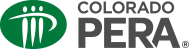 Colorado schools offer PERA retirement benefits:Example: Begin teaching at 22 years old, full retirement benefits at 5787.5% of highest annual income (e.g. a pension)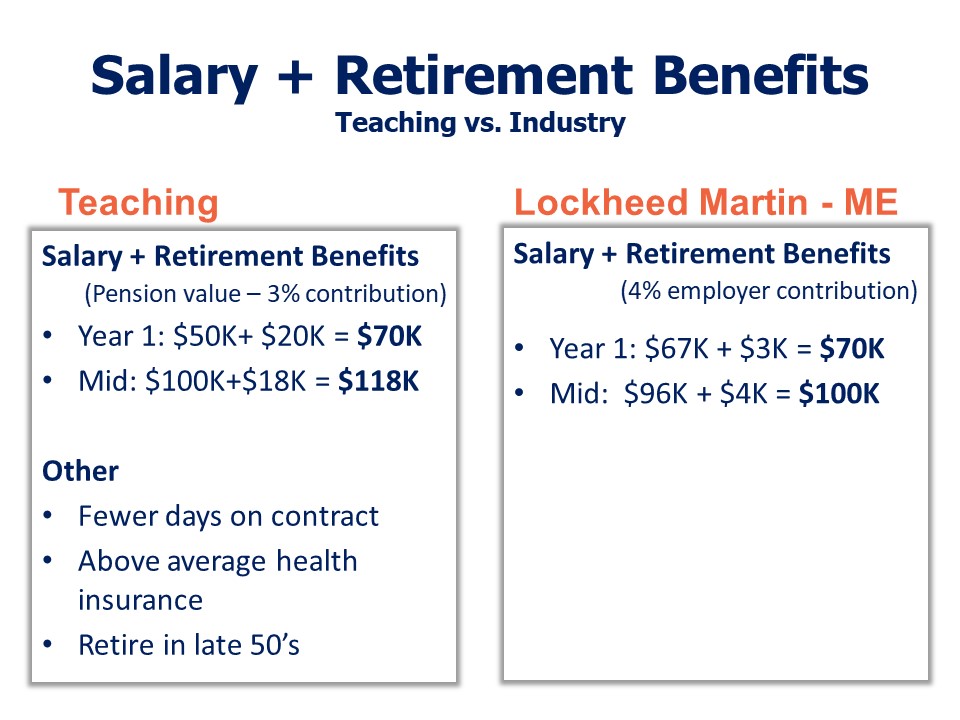 Yearly Annuity Value of $21,600Yearly Annuity Value: Someone in industry would have to invest this amount at 7% ROR to have the same available retirement as a teacher’s pension based on average life expectancy, HEI=$100K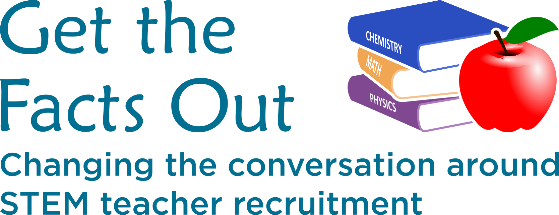 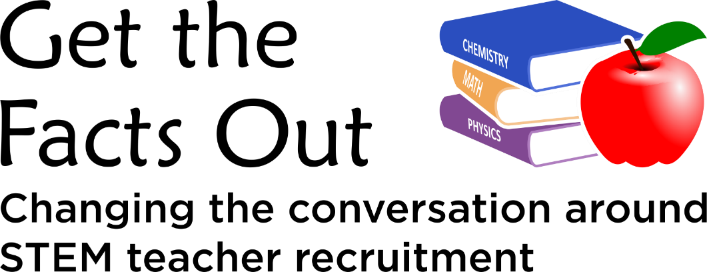 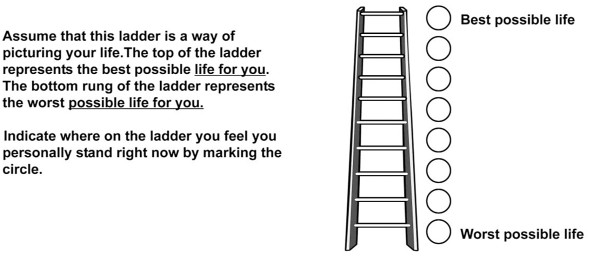 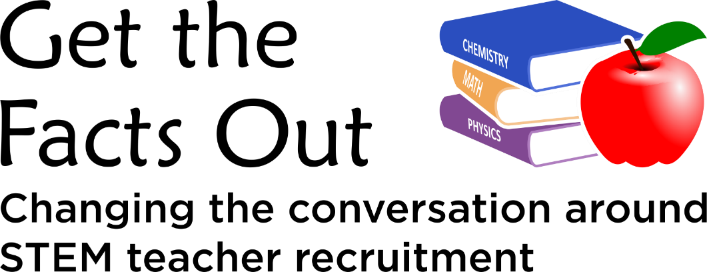 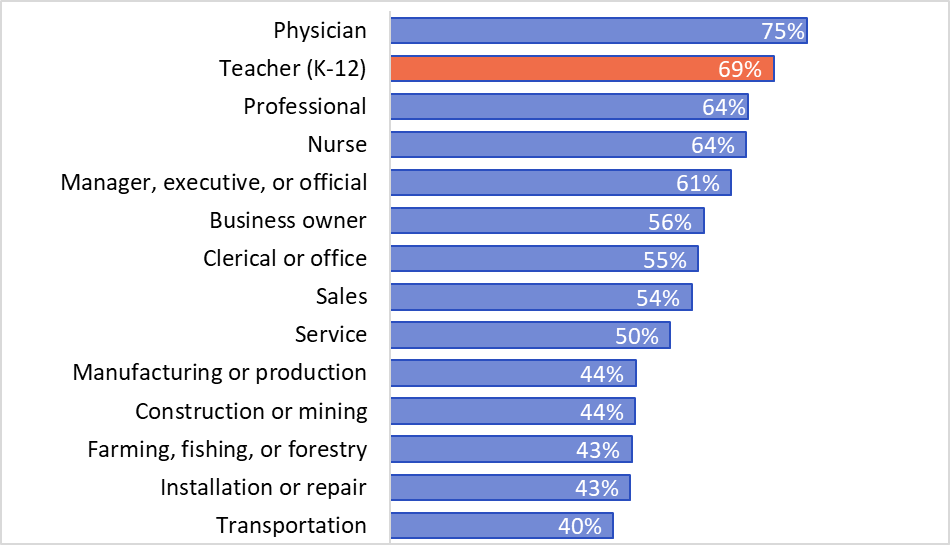 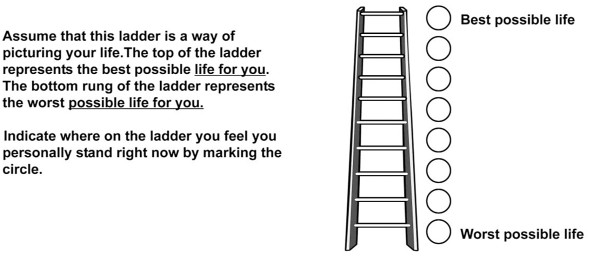 